Тема: «Путешествие на родину Олимпийских игр»Вводная часть: Бег с преодолением препятствий. Ходьба с высоким подниманием колен. Бег со сменой темпа с оббеганием различных предметов.ОРУ (с мячом):1.И. п.— основная стойка мяч на грудь, руки согнуты.1—мяч вверх; 2 —мяч за голову;3 —мяч вверх; 4 —исходное положение. (6-7раз)2.И. п. — стойка ноги врозь, мяч вниз.1 — мяч вперед; 2 — поворот туловища вправо, руки прямые;3 — прямо, мяч вперед; 4 — исходное положение. То же влево. (6-7раз)3.И. п. — стойка ноги на ширине плеч, мяч в обеих руках вниз.1 — 2наклон вперед, вниз; 3 - 4 —исходное положение. (6-7раз)4.И. п. — стойка на коленях, сидя на пятках, мяч в правой руке.1—4 —наклон вправо, прокатить мяч по прямой от себя;5—8 —вернуться в исходное положение. То же влево. (6 раз)5.И. п. — основная стойка мяч вниз.1—2 — присесть, мяч вперед;3- 4 —исходное положение. (6-7раз)6.И. п. — основная стойка руки произвольно, мяч на полу.Прыжки вокруг мяча вправо и влево в чередовании с небольшой паузойОВД: Прыжки в высоту1. Прыжки на месте на обеих ногах, руки на поясе, поворачиваясь на 90 и 180 за один прыжок.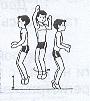 2. Прыжки с ноги на ногу, продвигаясь вперед до 3 -5 м.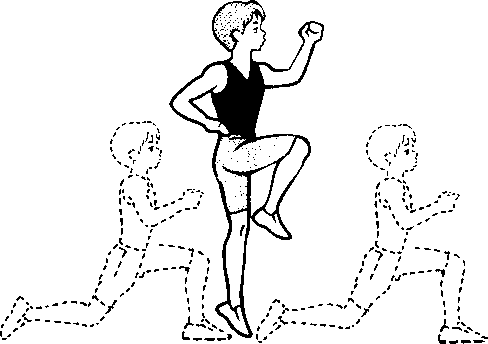 3. Прыжки на месте и с разбега стараясь достать предмет, подвешенный на 10—20 см выше поднятой вверх руки ребенка.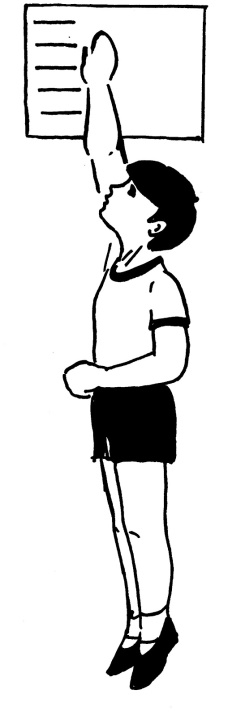 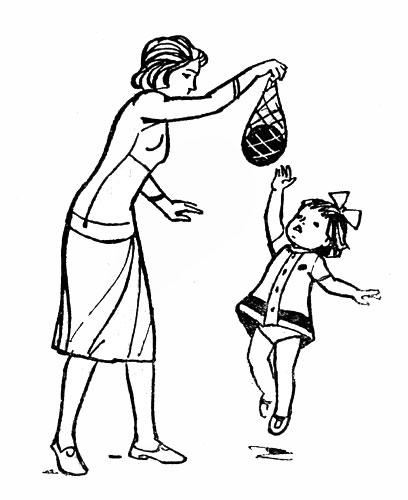 Игра «Если нравится тебе»Взрослый показывает движения и произносит текст, дети повторяют движения и текст.Если нравится тебе, то делай так. (Два хлопка в ладоши.)Если нравится тебе, то делай так. (Два хлопка в ладоши.)Если нравится тебе, то и другому покажи,Если нравится тебе, то делай так. (Два хлопка в ладоши.)Затем слова повторяются, но с другими движениями: дети хлопают по коленям, прижимая руки к щекам, говорят: «Ай-ай», прикасаются пальцем к носу со словами: «Би-би». Можно придумать и другие забавные движения.В заключение после каждой строчки дети последовательно повторяют все движения, показанные ранее.